МОУ «Калтукская СОШ»Анализ результатов мониторинга учебных достижений обучающихся 11-х классов по математикеДата проведения: 23.12.2010Учитель: Гутенко С.А.Количество обучающихся: 10Количество принимавших участие: 10Процент принимавших участие: 100%Количество участников, не преодолевших минимальный порог: 5Процент не преодолевших минимального порога: 50%Средний первичный балл: 3,7Мониторинг проведен в форме ЕГЭ. Работы составлены в 4 вариантах. Результаты выполнения заданий представлены в таблице:Процент выполнения (40%) простейшего практического задания В1 (выполнение действий с процентами в смоделированной жизненной ситуации) оказался низким: более половины  участников мониторинга не смогли верно решить задачу уровня V–VI класса, например, такую: «Тетрадь стоит 20 рублей. Какое наибольшее число таких тетрадей можно будет купить на 550 рублей после понижения цены на 20%?». Задание В5 (также практического содержания) было выполнено только 1 обучающимся (10%). Настораживает тот факт, что простейшую задачу по тригонометрии прямоугольного треугольника (задание В4) и стереометрическую задачу (задание В9) не смогли правильно решить 80% участников. В целом, характеризуя результаты выполнения заданий В7–В11, видим, что их выполнили до 40% учащихся. Именно эти задания опираются на знания, полученные учащимися в старших классах. Таким образом, следует констатировать, что значительная часть учащихся не усваивает материал последних двух лет обучения.К решению части С приступило 3 обучающихся (С3). Один обучающийся за это задание получил 1 балл  в соответствии с критериями оценивания задания  С3.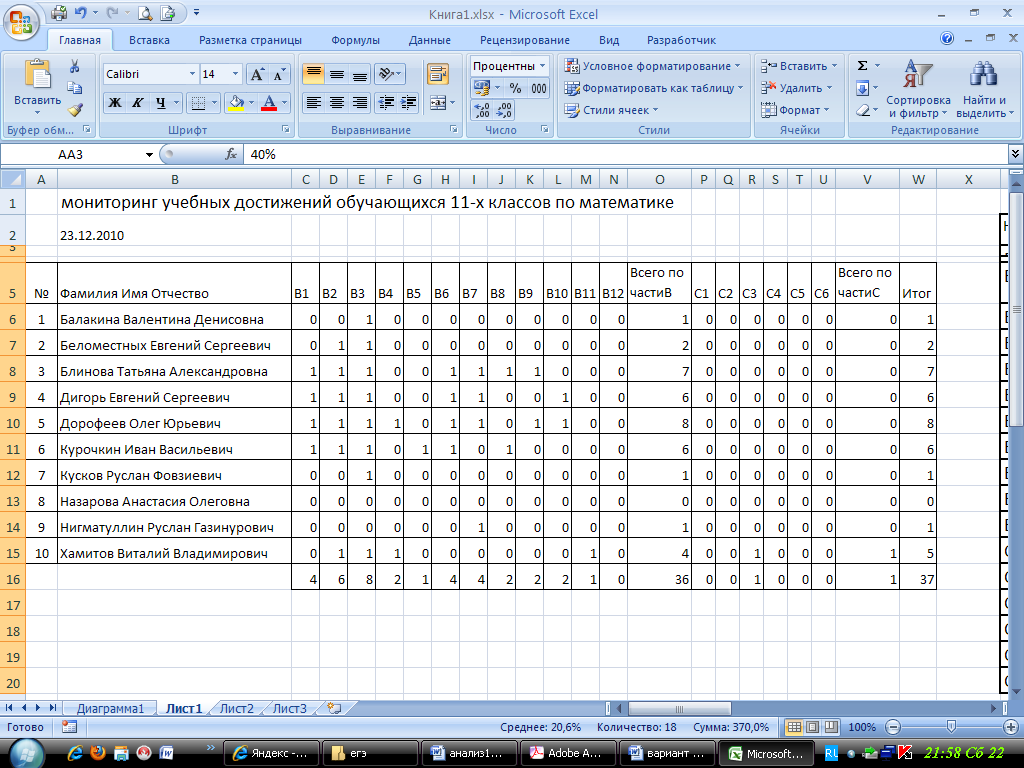 Учитывая результаты мониторинга предприняты следующие действия:До каждого из обучающихся и их родителей доведены сведения о результатах мониторинга.Проведена работа над ошибками.Оказаны индивидуальные консультации.Проведена повторная письменная проверка.Учитель:_____________ С.А. ГутенкоНомер заданийПроверяемые требованиясправ.,кол. уч.% выполнВ1Уметь использовать приобретенные знания и умения в практической деятельности и повседневной жизни440%В2Уметь использовать приобретенные знания и умения в практической деятельности и повседневной жизни660%В3Уметь решать уравнения и неравенства880%В4Уметь выполнять действия с геометрическими фигурами, координатами и векторами220%В5Уметь использовать приобретенные знания и умения в практической деятельности и повседневной жизни110%В6Уметь выполнять действия с геометрическими фигурами, координатами и векторами440%В7Уметь выполнять вычисления и преобразования440%В8Уметь выполнять действия с функциями220%В9Уметь выполнять действия с геометрическими фигурами, координатами и векторами220%В10Уметь использовать приобретенные знания и умения в практической деятельности и повседневной жизни220%В11Уметь выполнять действия с функциями110%В12Уметь строить и исследовать простейшие математические модели00%С1Уметь решать уравнения и неравенства00%С2Уметь выполнять действия с геометрическими фигурами, координатами и векторами00%С3Уметь решать уравнения и неравенства110%:С4Уметь выполнять действия с геометрическими фигурами, координатами и векторами00%С5Уметь решать уравнения и неравенства00%С6Уметь строить и исследовать простейшие математические модели00%